No.8    人間関係研究会主催　神戸北野エンカウンター・グループ2015年8月7日（金）13時〜9日（日）16時　＜3日間通い、宿泊は各自で手配をお願いします＞人間関係研究会のスタッフが、オープンに参加するエンカウンター・グループです。兵庫県「兵庫教育大学神戸ハーバーランド・キャンパス」｜定員18名　（神戸市中央区東川崎町１丁目５－７ 神戸情報文化ビル３階）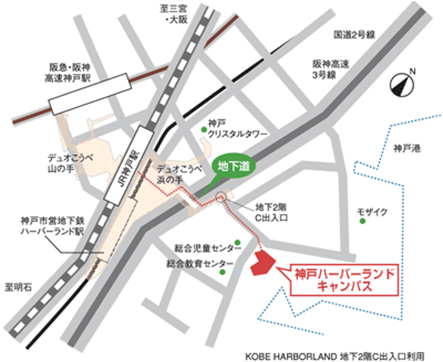 参加費20,000円（研修費・8/8の昼食懇親会費を含む。）企 画 者：松本剛（兵庫教育大学）スタッフ：下田節夫（神奈川大学）・山田俊介（香川大学）・坂中正義（南山大学）・都能美智代（九州産業大学）【予　定】（小グループを中心とした３日間です。）8/7（Fri.） 13:00〜 Community Gr.　14:00〜17:30 Small Group1　19:00〜21:00 S.Gr.28/8（Sat.） 9:00〜12:00 S.Gr.3　14:00〜17:30 S.Gr.4　（19:00神戸海上花火のようです…。）8/9（Sun.）9:00〜12:00 S.Gr.5　13:30〜15:00 S.Gr.6　15:00〜16:00 Community Gr.＜問い合わせ・申込先＞〒673-1494 加束市下久米942-1 兵庫教育大学　松本剛研究室　E-mail：kobe-encounter@encounter-group.org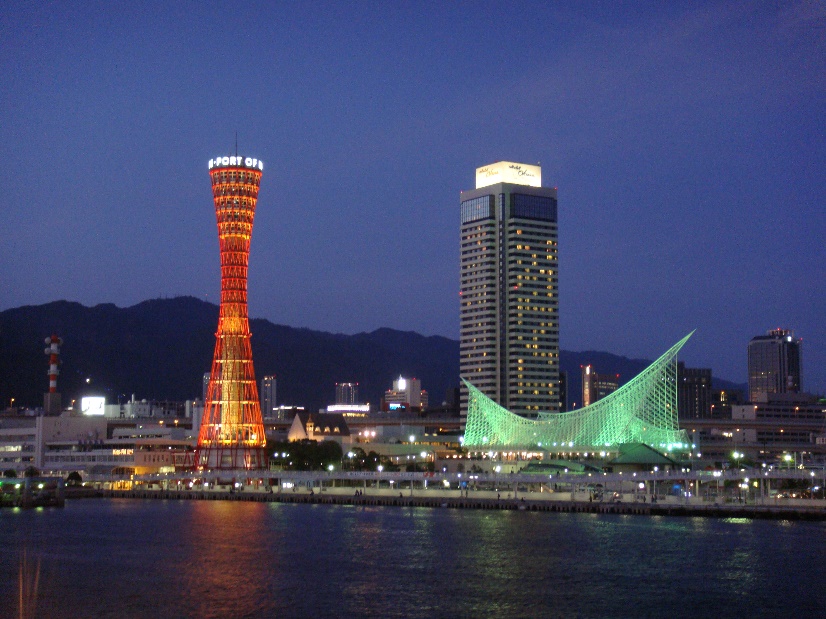 お名前、年齢、性別、ご職業、ご住所、お電話番号、所属、参加理由や過去のグループ体験の有無などをお書きください。神戸は大阪から30分程度で移動できます。会場は神戸駅から数分のumie前です。（キリンのオブジェが目印）　＜近くにはこういう景色が見えます＞　→